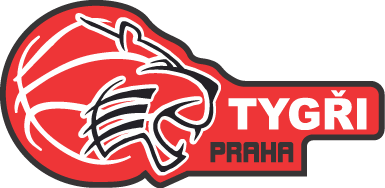 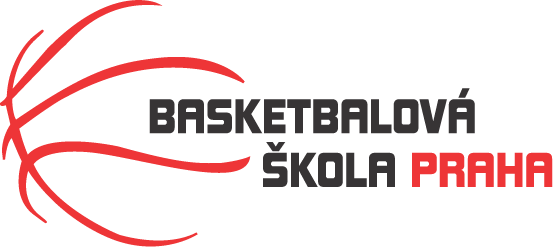 Rozpis turnaje starších minižákyň U13, ročník 2009 a mladšíPořadatel: Basketbalová škola Tygři PrahaKontaktní osoba: Petra Michálková (776 232 227, michalkovapetra@seznam.cz)Termín:  4.-5.12.2021Místo: Sportovní hala Jeneč, Lidická 210, Jeneč, 252 61Rozhodčí: deleguje ČABR-P, každé družstvo uhradí jednoho rozhodčího v utkání (300,- Kč)Sobota 4.12.202113:00	Sokol Nusle – PORG Basket (52	14:30	Sokol Nusle – HB Basket (43)16:00	BŠ Tygři Praha – HB Basket (36)Neděle 5.12.20218:30	PORG Basket – BŠ Tygři Praha (44)10:00	HB Basket – PORG Basket (38)11:30	BŠ Tygři Praha – Sokol Nusle (46)Startovné na turnaji 300,- Kč/zápasPořadatel dodá hrací míč na turnaj, míče na rozcvičení si přinesou družstva vlastní!!Rozdělovník: STK-PBS - P. Mondschein
ČABR-P - P. Sušer, R. Treml
PORG Basket – C. Posuchová
HB Basket – H. Brejlová
Sokol Nusle – Š. Zdvořáková